РЕШЕНИЕВ связи с необходимостью делегирования депутатов Городской Думы Петропавловск-Камчатского городского округа в состав комиссии по размещению нестационарных торговых объектов на территории Петропавловск-Камчатского городского округа, Городская Дума Петропавловск-Камчатского городского округаРЕШИЛА:делегировать в состав комиссии по размещению нестационарных торговых объектов на территории Петропавловск-Камчатского городского округа следующих депутатов Городской Думы Петропавловск-Камчатского городского округа: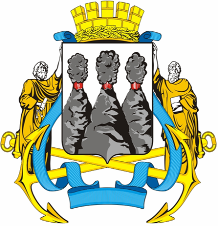 ГОРОДСКАЯ ДУМАПЕТРОПАВЛОВСК-КАМЧАТСКОГО ГОРОДСКОГО ОКРУГАот 25.06.2014 № 513-р16-я сессияг.Петропавловск-КамчатскийО делегировании депутатов Городской Думы Петропавловск-Камчатского городского округа в состав комиссии по размещению нестационарных торговых объектов на территории Петропавловск-Камчатского городского округаИваненко В.И.-заместителя председателя Городской Думы Петропавловск-Камчатского городского округа, председателя Комитета по местному самоуправлению и межнациональным отношениям; Чеботорева К.Ю. -депутата по избирательному округу № 7.Глава Петропавловск-Камчатского  городского округа, исполняющий  полномочия председателя Городской ДумыК.Г. Слыщенко